Příloha č.1  dodatku ke smlouvě č.1 smlouvy 2021/0159č. zhotovitele: 21080012Na požadavek objednatele bude vypuštěna z SoD položka „ovládání zařízení v místnostech 3,21 a 3,21a“ za celkovou částku 73 824,30 kč.Tyto méněpráce jsou řešeny dodatkem č.1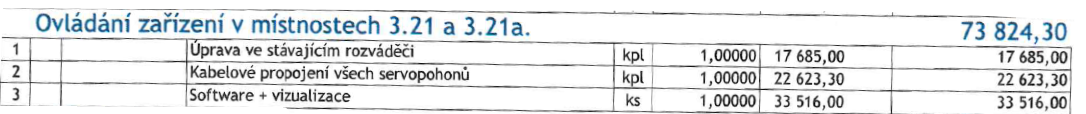 Výňatek z rozpočtu.V Praze dne:Za zhotovitele:	Za objednatele:…………………………………….                               …………………………………….Ing. Josef Špryňar	                                                   doc. RNDr. Martin Balej, Ph.D. rektorŘeditel divize 8	                                        Metrostav a.s.…………………………………….	Ing. Petr Ort	oblastní ředitel divize 8	Metrostav a.s.         